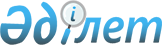 2007 жылғы 25 желтоқсандағы N 4-4 "2008 жылға арналған қалалық бюджет туралы" мәслихаттың шешіміне өзгерістер мен толықтырулар енгізу туралы
					
			Күшін жойған
			
			
		
					Батыс Қазақстан облысы Орал қалалық мәслихаттың 2008 жылғы 12 тамыздағы N 10-2 шешімі. Батыс Қазақстан облысы Орал қаласының Әділет басқармасында 2008 жылғы 15 тамызда N 7-1-109 тіркелді. Күші жойылды - Батыс Қазақстан облысы Орал қалалық мәслихатының 2009 жылғы 31 наурыздағы N 15-9 шешімімен
      Ескерту. Күші жойылды - Батыс Қазақстан облысы Орал қалалық мәслихатының 2009.03.31 N 15-9 шешімімен.
      Қазақстан Республикасының Бюджеттік Кодексінің 111 бабының 1 тармағына, Қазақстан Республикасының "Қазақстан Республикасындағы жергілікті мемлекеттік басқару туралы" Заңының 6 бабы 1 тармағының 1) тармақшасына сәйкес, Орал қалалық мәслихаты ШЕШІМ ЕТТІ:
      1. Орал қалалық мәслихатының "2008 жылға арналған қалалық бюджет туралы" 2007 жылғы 25 желтоқсандағы N 4-4 (нормативтік құқықтық кесімдерді мемлекеттік тіркеу тізілімінде 2008 жылғы 3 қаңтарда 7-1-78 нөмірмен тіркелген, "Жайық үні" газетінің 2008 жылғы 17 қаңтарда N 3, "Пульс города" газетінің 2008 жылғы 17 қаңтардағы N 3, 2008 жылғы 31 қаңтардағы N 5, 2008 жылғы 7 ақпандағы N 6, 2008 жылғы 14 ақпандағы N 7, 2008 жылғы 21 ақпандағы N 8 жарияланған), Орал қалалық мәслихатының 2008 жылғы 6 наурыздағы N 5-2 "2007 жылғы 25 желтоқсандағы N 4-4 "2008 жылға арналған қалалық бюджет туралы" (нормативтік құқықтық кесімдерді мемлекеттік тіркеу тізілімінде 2008 жылғы 19 наурызда 7-1-83 нөмірмен тіркелген, "Жайық үні" газетінің 2008 жылғы 17 сәуірдегі N 16, 2008 жылғы 24 сәуірдегі N 17, 2008 жылғы 8 мамырдағы N 19, "Пульс города" газетінің 2008 жылғы 10 сәуірдегі N 15, 2008 жылғы 17 сәуірдегі N 16, 2008 жылғы 24 сәуірдегі N 17 жарияланған), Орал қалалық мәслихатының 2008 жылғы 27 мамырдағы N 8-3 "2007 жылғы 25 желтоқсандағы N 4-4 "2008 жылға арналған қалалық бюджет туралы" (нормативтік құқықтық кесімдерді мемлекеттік тіркеу тізілімінде 2008 жылғы 2 маусымда 7-1-91 нөмірмен тіркелген, "Жайық үні" газетінің 2008 жылғы 12 маусымдағы N 24, 2008 жылғы 19 маусымдағы N 25, 2008 жылғы 26 маусымдағы N 26, "Пульс города" газетінің 2008 жылғы 12 маусымдағы N 24, 2008 жылғы 19 маусымдағы N 25, 2008 жылғы 26 маусымдағы N 26 жарияланған) шешімдерімен енгізілген өзгерістер мен толықтыруларды ескере отырып, шешіміне келесі өзгерістер мен толықтырулар енгізілсін:
      1 тармақ келесі редакцияда жазылсын:
      "1. 2008 жылға арналған қалалық бюджет 1 қосымшаға сәйкес келесі көлемде бекітілсін:
      1) кірістер - 14 200 341 мың теңге, соның ішінде:
      салықтық түсімдер - 5 093 909 мың теңге;
      салықтық емес түсімдер - 137 797 мың теңге;
      негізгі капиталды сатудан түсетін түсімдер - 2 685 050 мың теңге;
      трансферттердің түсімдері - 6 283 585 мың теңге;
      2) шығындар - 12 933 177 мың теңге;
      3) операциялық айырым - 1 267 164 мың теңге;
      4) таза бюджеттен кредиттеу - 0;
      5) қаржы активтер операциясымен айырым - 0;
      6) бюджет тапшылығы (профициті) - 1 267 164 мың теңге; 
      7) бюджет тапшылығын қаржыландыру (профицитін пайдалану) - -1 267 164 мың теңге, соның ішінде:
      қарыздар түсімі - 305 382 мың теңге;
      қарыздарды өтеу - -1 793 022 мың теңге;
      бюджет қаражаты қалдықтарының қозғалысы - 220 476 мың теңге;
      6 тармағында:
      "106 128" саны "106 031" санымен ауыстырылсын;
      "33 010" саны "30 182" санымен ауыстырылсын;
      "3 603" саны "6 334" санымен ауыстырылсын;
      8 тармағында:
      "24 518" саны "929" санымен ауыстырылсын;
      "114 052" саны "42 052" санымен ауыстырылсын;
      "Жасыл ел" еңбек жасағына - 7 357 мың теңге" сөздерінен кейін келесі мазмұндағы мәтінімен толықтырылсын:
      ", Орал қаласындағы N 31 ОББ мектептің қосымша жайын балабақшаға арнап күрделі жөндеуге және ЖСҚ дайындауға - 40 000 мың теңге, Орал қаласындағы N 45 ОББ мектептің интернатын балабақшаға арнап күрделі жөндеуге және ЖСҚ дайындауға - 55 589 мың теңге, ғимаратты бала бақшаға арнап күрделі жөндеуге және ЖСҚ дайындауға - 130 000 мың теңге, ғимаратты бала бақшаға арнап коммуналдық меншікке сатып алуға - 160 000 мың теңге, Желаев кентіндегі су құбыры желісінің құрылысына - 20 000 мың теңге, абаттандыру объектілерін дамытуға (бұрқақтар және скверлер құрылысына және қайта жаңартуға) - 80 000 мың теңге, шағын отбасыларына арналған тұрғын үйдің құрылысына және ЖСҚ дайындауға - 100 000 мың теңге, абаттандыру объектілерін дамытуға - 153 629 мың теңге, коммуналдық меншікке жататын ғимаратты күрделі жөндеуге - 130 000 мың теңге, елді мекендердің санитариясын қамтамасыз етуге (техника, контейнерлер сатып алуға және жол-көпір шаруашылығын ұстауға) - 203 252 мың теңге, "Орал Су Арнасы" МКК-на арнайы техника сатып алуға - 37 000 мың теңге, аулаларды абаттандыруға - 100 000 мың теңге, аумақты абаттандыру мен көгалдандыруға - 20 865 мың теңге, коммуналдық меншікке берілетін ғимаратты күрделі жөндеуге - 230 000 мың теңге, коммуналдық базарды дамытуға - 40 000 мың теңге, жолдарды салуға, қайта жаңартуға, ағымдағы және орташа жөндеуге - 261 296 мың теңге, көше жарықтарын жөндеуге - 37 816 мың теңге, жол қауіпсіздігін қамтамасыз ету іс-шараларына - 4 416 мың теңге, билбордтар мен мегасайттарды орнатуға - 67 116 мың теңге;
      "Орал қаласының 7-ші шағын ауданында - 103131 мың теңге" сөздерінен кейін келесі мазмұндағы мәтінмен толықтырылсын:
      ", Орал қаласының қысымды канализациялық коллекторының апатты учаскесін жөндеуге және қайта жаңартуға - 690 000 мың теңге, орташа еңбекақы мөлшерінің артуына (төлем көзінен салық салынатын жеке табыс салығы бойынша аударымдарда) байланысты жергілікті бюджеттің шығындарын өтеуге - 35 064 мың теңге";
      аталған шешімнің 1, 2, 3, 4 қосымшалары осы шешімнің 1, 2, 3, 4 қосымшаларына сәйкес жаңа редакцияда жазылсын.
      2. Орал қаласының қаржы бөлімі төлемдер бойынша бюджеттік бағдарламаларды қаржыландырудың жиынтық жоспарына, міндеттемелер бойынша бюджеттік бағдарламаларды қаржыландырудың жиынтық жоспарына тиісті өзгертулерді енгізсін.
      3. Осы шешімнің орындалуын бақылау экономика, бюджет және қаржы жөніндегі тұрақты комиссияға жүктелсін.
      4. Осы шешім 2008 жылғы 1 қаңтардан бастап қолданысқа енгізіледі. 2008 жылға арналған Орал қаласының бюджеті
      мың теңге 2008 жылға арналған қалалық бюджеттің бюджеттік
бағдарламаларға бөлінген, бюджеттік инвестициялық
жобаларын (бағдарламаларын) және заңды тұлғалардың
капиталын қалыптастыруға немесе ұлғайтуға іске асыруға бағытталған
бюджеттік даму бағдарламалар тізбесі 2008 жылға арналған қалалық бюджетті орындау барысында секвестрге жатпайтын бюджеттік бағдарламалар тізбесі 2008 жылға арналған кенттік округтердің бюджеттік бағдарламалар тізбесі
					© 2012. Қазақстан Республикасы Әділет министрлігінің «Қазақстан Республикасының Заңнама және құқықтық ақпарат институты» ШЖҚ РМК
				
      Орал қалалық мәслихатының
кезектен тыс 10-шы сессиясының төрағасы

      Орал қалалық мәслихатының хатшысы
2008 жылғы 12 тамыздағы
N 10-2 Орал қалалық
мәслихаттың шешіміне
1 қосымша
Санаты
Санаты
Санаты
Санаты
Санаты
Санаты
Сомасы
Сыныбы
Сыныбы
Сыныбы
Сыныбы
Сыныбы
Сомасы
Iшкi сыныбы
Iшкi сыныбы
Iшкi сыныбы
Iшкi сыныбы
Сомасы
Ерекшелігі
Ерекшелігі
Ерекшелігі
Сомасы
Атауы
Сомасы
І. Кірістер
14 200 341
1
Салықтық түсімдер
5 093 909
01
Табыс салығы
1 738 764
2
Жеке табыс салығы
1 738 764
03
Әлеуметтiк салық
1 935 187
1
Әлеуметтік салық
1 935 187
04
Меншiкке салынатын салықтар
844 289
1
Мүлікке салынатын салықтар
572 967
3
Жер салығы
81 702
4
Көлік құралдарына салынатын салық
189 445
5
Бірыңғай жер салығы
175
05
Тауарларға, жұмыстарға және қызметтер көрсетуге салынатын iшкi салықтар
423 350
2
Акциздер
264 455
3
Табиғи және басқа ресурстарды пайдаланғаны үшiн түсетiн түсiмдер
48 000
4
Кәсiпкерлiк және кәсiби қызметтi жүргiзгенi үшiн алынатын алымдар
110 895
07
Басқа да салықтар
0
1
Басқа да салықтар
0
08
Заңдық мәнді іс-әрекеттерді жасағаны және (немесе) құжаттар бергені үшін оған уәкілеттігі бар мемлекеттік органдар немесе лауазымды адамдар алатын міндетті төлемдер
152 319
1
Мемлекеттік баж
152 319
2
Салықтық емес түсiмдер
137 797
01
Мемлекет меншігінен түсетін түсімдер
10 756
1
Мемлекеттік кәсіпорынның таза кірісі бөлігіндегі түсімдер
256
5
Мемлекеттік меншігіндегі мүлікті жалға беруден түсетін кірістер
10 500
9
Мемлекеттік меншіктен түсетін өзге де кірістер
0
02
Мемлекеттік бюджеттен қаржыландырылатын мемлекеттік мекемелердің тауарларды (жұмыстарды, қызметтер көрсетуді) өткізуінен түсетін түсімдер
283
1
Мемлекеттік бюджеттен қаржыландырылатын мемлекеттік мекемелердің тауарларды (жұмыстарды, қызметтер көрсетуді) өткізуінен түсетін түсімдер
283
04
Мемлекеттік бюджеттен қаржыландырылатын, сондай-ақ Қазақстан Республикасы Ұлттық Банкінің бюджетінен (шығыстар сметасынан) ұсталатын және қаржыландырылатын мемлекеттік мекемелер салатын айыппұлдар, өсімпұлдар, санкциялар, өндіріп алулар
106 918
1
Мемлекеттік бюджеттен қаржыландырылатын, сондай-ақ Қазақстан Республикасы Ұлттық Банкінің бюджетінен (шығыстар сметасынан) ұсталатын және қаржыландырылатын мемлекеттік мекемелер салатын айыппұлдар, өсімпұлдар, санкциялар, өндіріп алулар
106 918
06
Басқа да салықтық емес түсiмдер
19 840
1
Басқа да салықтық емес түсiмдер
19 840
3
Негізгі капиталды сатудан түсетін түсімдер
2 685 050
01
Мемлекеттік мекемелерге бекітілген мемлекеттік мүлікті сату
2 387 550
1
Мемлекеттік мекемелерге бекітілген мемлекеттік мүлікті сату
2 387 550
03
Жердi және материалдық емес активтердi сату
299 500
1
Жерді сату
297 500
4
Трансферттердің түсімдері
6 283 585
02
Мемлекеттiк басқарудың жоғары тұрған органдарынан түсетiн трансферттер
6 283 585
2
Облыстық бюджеттен түсетiн трансферттер
6 283 585
Функционалдық топ
Функционалдық топ
Функционалдық топ
Функционалдық топ
Функционалдық топ
Функционалдық топ
Сомасы
Кіші функция
Кіші функция
Кіші функция
Кіші функция
Кіші функция
Сомасы
Бюджеттік бағдарламалардың әкiмшiсi
Бюджеттік бағдарламалардың әкiмшiсi
Бюджеттік бағдарламалардың әкiмшiсi
Бюджеттік бағдарламалардың әкiмшiсi
Сомасы
Бағдарлама
Бағдарлама
Бағдарлама
Сомасы
Кіші бағдарлама
Кіші бағдарлама
Сомасы
Атауы
Сомасы
ІІ. Шығындар
12 933 177
1
Жалпы сипаттағы мемлекеттiк қызметтер көрсету
168 249
01
Мемлекеттiк басқарудың жалпы функцияларын орындайтын өкiлдi, атқарушы және басқа органдар
102 350
112
Аудан (облыстық маңызы бар қала) мәслихатының аппараты
18 802
001
Аудан (облыстық маңызы бар қала) мәслихатының қызметін қамтамасыз ету
18 802
122
Аудан (облыстық маңызы бар қала) әкімінің аппараты
51 977
001
Аудан (облыстық маңызы бар қала) әкімінің қызметін қамтамасыз ету
51 977
123
Қаладағы аудан, аудандық маңызы бар қала, кент, ауыл (село), ауылдық (селолық) округ әкімінің аппараты
31 571
001
Қаладағы ауданның, аудандық маңызы бар қаланың, кенттің, ауылдық (селоның), ауылдық (селолық) округтің әкімі аппаратының қызметін қамтамасыз ету
31 571
02
Қаржылық қызмет
41 400
452
Ауданның (облыстық маңызы бар қаланың) қаржы бөлімі
41 400
001
Қаржы бөлімінің қызметін қамтамасыз ету
17 085
003
000
Салық салу мақсатында мүлікті бағалауды жүргізу
5 743
004
000
Біржолғы талондарды беру жөніндегі жұмысты және біржолғы талондарды іске асырудан сомаларды жинаудың толықтығын қамтамасыз етуді ұйымдастыру
18 572
010
000
Коммуналдық меншікті жекешелендіруді ұйымдастыру
0
011
000
Коммуналдық меншікке түскен мүлікті есепке алу, сақтау, бағалау және сату
0
05
Жоспарлау және статистикалық қызмет
18 331
453
Ауданның (облыстық маңызы бар қаланың) экономика және бюджеттік жоспарлау бөлімі
18 331
001
Экономика және бюджеттік жоспарлау бөлімнің қызметін қамтамасыз ету
18 331
09
Жалпы сипаттағы өзге де мемлекеттiк қызметтер
6 168
122
Аудан (облыстық маңызы бар қала) әкімінің аппараты
6 168
008
Мемлекеттік қызметшілерді компьютерлік сауаттылыққа оқыту
6 168
2
Қорғаныс
9 504
01
Әскери мұқтаждар
9 504
122
Аудан (облыстық маңызы бар қала) әкімінің аппараты
9 504
005
000
Жалпыға бірдей әскери міндетті атқару шеңберіндегі іс-шаралар
9 504
02
Төтенше жағдайлар жөнiндегi жұмыстарды ұйымдастыру
0
122
Аудан (облыстық маңызы бар қала) әкімінің аппараты
0
006
Аудан (облыстық маңызы бар қала) ауқымындағы төтенше жағдайлардың алдын алу және оларды жою
0
3
Қоғамдық тәртіп, қауіпсіздік, құқықтық, сот, қылмыстық-атқару қызметі
85 758
01
Құқық қорғау қызметi
85 758
458
Ауданның (облыстық маңызы бар қаланың) тұрғын үй-коммуналдық шаруашылығы, жолаушылар көлігі және автомобиль жолдары бөлімі
85 758
021
000
Елді мекендерде жол жүру қозғалысын реттеу бойынша жабдықтар мен құралдарды пайдалану
85 758
4
Бiлiм беру
5 424 682
01
Мектепке дейiнгi тәрбие және оқыту
919 883
464
Ауданның (облыстық маңызы бар қаланың) білім беру бөлімі
919 883
009
000
Мектепке дейінгі тәрбие ұйымдарының қызметін қамтамасыз ету
919 883
02
Бастауыш, негізгі орта және жалпы орта бiлiм беру
3 210 054
464
Ауданның (облыстық маңызы бар қаланың) білім беру бөлімі
3 210 054
003
Жалпы білім беру
2 769 637
006
000
Балалар үшін қосымша білім беру
218 443
010
Бастауыш, негізгі орта және жалпы орта білім берудің мемлекеттік жүйесіне интерактивті оқыту жүйесін енгізу
221 974
09
Бiлiм беру саласындағы өзге де қызметтер
1 294 745
464
Ауданның (облыстық маңызы бар қаланың) білім беру бөлімі
109 066
001
Білім беру бөлімінің қызметін қамтамасыз ету
14 239
004
000
Ауданның (аудандық маңызы бар қаланың) мемлекеттік білім беру мекемелерінде білім беру жүйесін ақпараттандыру
22 295
005
000
Ауданның (аудандық маңызы бар қаланың) мемлекеттiк бiлiм беру мекемелер үшiн оқулықтар мен оқу-әдістемелік кешендерді сатып алу және жеткiзу
51 279
007
000
Аудандық (қалалық) ауқымдағы мектеп олимпиадаларын, мектептен тыс іс-шараларды және конкурстарды өткiзу
1 284
116
Электрондық үкімет шеңберінде адами капиталды дамыту
19 969
467
Ауданның (облыстық маңызы бар қаланың) құрылыс бөлімі
1 185 679
002
Білім беру объектілерін дамыту
1 185 679
6
Әлеуметтiк көмек және әлеуметтiк қамсыздандыру
496 894
02
Әлеуметтiк көмек
447 373
451
Ауданның (облыстық маңызы бар қаланың) жұмыспен қамту және әлеуметтік бағдарламалар бөлімі
403 211
002
Еңбекпен қамту бағдарламасы
99 030
005
Мемлекеттік атаулы әлеуметтік көмек 
11 000
006
000
Тұрғын үй көмегі
65 370
007
000
Жергілікті өкілетті органдардың шешімі бойынша азаматтардың жекелеген топтарына әлеуметтік көмек
100 811
008
Ішкі әскерлер мен мерзімді қызметтегі әскери қызметкерлерді әлеуметтік қолдау
7 560
010
000
үйден тәрбиеленіп оқытылатын мүгедек балаларды материалдық қамтамасыз ету
10 176
014
000
Мұқтаж азаматтарға үйде әлеуметтiк көмек көрсету
34 882
016
18 жасқа дейінгі балаларға мемлекеттік жәрдемақылар
31 819
017
000
Мүгедектерді оңалту жеке бағдарламасына сәйкес, мұқтаж мүгедектерді міндетті гигиеналық құралдармен қамтамасыз етуге, және ымдау тілі мамандарының, жеке көмекшілердің қызмет көрсету
42 563
464
Ауданның (облыстық маңызы бар қаланың) білім беру бөлімі
44 162
008
Білім беру ұйымдарының күндізгі оқу нысанының оқушылары мен тәрбиеленушілерін әлеуметтік қолдау
44 162
09
әлеуметтiк көмек және әлеуметтiк қамтамасыз ету салаларындағы өзге де қызметтер
49 521
451
Ауданның (облыстық маңызы бар қаланың) жұмыспен қамту және әлеуметтік бағдарламалар бөлімі
49 521
001
жұмыспен қамту және әлеуметтік бағдарламалар бөлімінің қызметін қамтамасыз ету
37 411
011
000
Жәрдемақыларды және басқа да әлеуметтік төлемдерді есептеу, төлеу мен жеткізу бойынша қызметтерге ақы төлеу
1 528
013
000
Белгіленген тұрғылықты жері жоқ тұлғаларды әлеуметтік бейімдеу
10 582
7
Тұрғын үй-коммуналдық шаруашылық
4 178 036
01
Тұрғын үй шаруашылығы
2 369 126
458
Ауданның (облыстық маңызы бар қаланың) тұрғын үй-коммуналдық шаруашылығы, жолаушылар көлігі және автомобиль жолдары бөлімі
6 586
002
000
Мемлекеттiк қажеттiлiктер үшiн жер учаскелерiн алып қою, соның iшiнде сатып алу жолымен алып қою және осыған байланысты жылжымайтын мүліктi иелiктен айыру
0
003
000
Мемлекеттік тұрғын үй қорының сақталуын ұйымдастыру
6 586
004
Азаматтардың жекелеген санаттарын тұрғын үймен қамтамасыз ету
0
005
000
Авариялық және ескі тұрғын үйлерді бұзу
0
006
000
Қазақстан Республикасының сейсмоқауіпті өңірлерінде орналасқан тұрғын үйлердің сейсмотұрақтылығын қолдауға бағытталған іс-шаралар 
0
467
Ауданның (облыстық маңызы бар қаланың) құрылыс бөлімі
2 362 540
003
Тұрғын үй салу
1 148 563
004
Инженерлік коммуникациялық инфрақұрылымды дамыту және жайластыру
1 213 977
02
Коммуналдық шаруашылық
68 200
458
Ауданның (облыстық маңызы бар қаланың) тұрғын үй-коммуналдық шаруашылығы, жолаушылар көлігі және автомобиль жолдары бөлімі
0
012
000
Сумен жабдықтау және су бөлу жүйесінің қызмет етуі 
0
467
Ауданның (облыстық маңызы бар қаланың) құрылыс бөлімі
68 200
005
Коммуналдық шаруашылық объектілерін дамыту
48 200
006
Сумен жабдықтау жүйесін дамыту
20 000
03
Елді-мекендерді көркейту
1 740 710
458
Ауданның (облыстық маңызы бар қаланың) тұрғын үй-коммуналдық шаруашылығы, жолаушылар көлігі және автомобиль жолдары бөлімі
1 507 081
015
000
Елдi мекендердегі көшелердi жарықтандыру
201 839
016
000
Елдi мекендердiң санитариясын қамтамасыз ету
880 855
017
000
Жерлеу орындарын күтiп-ұстау және туысы жоқтарды жерлеу
2 575
018
000
Елдi мекендердi абаттандыру және көгалдандыру
421 812
467
Ауданның (облыстық маңызы бар қаланың) құрылыс бөлімі
233 629
007
көркейту объектілерін дамыту
233 629
8
Мәдениет, спорт, туризм және ақпараттық кеңістiк
437 752
01
Мәдениет саласындағы қызмет
346 607
455
Ауданның (облыстық маңызы бар қаланың) мәдениет және тілдерді дамыту бөлімі
346 607
003
000
Мәдени-демалыс жұмысын қолдау
346 607
467
Ауданның (облыстық маңызы бар қаланың) құрылыс бөлімі
0
011
Мәдениет объектілерін дамыту
0
02
Спорт
10 424
465
Ауданның (облыстық маңызы бар қаланың) дене шынықтыру және спорт бөлімі
10 424
005
000
Ұлттық және бұқаралық спорт түрлерін дамыту
600
006
000
Аудандық (облыстық маңызы бар қалалық) деңгейде спорттық жарыстар өткiзу
7 267
007
000
Әртүрлi спорт түрлерi бойынша аудан (облыстық маңызы бар қала) құрама командаларының мүшелерiн дайындау және олардың облыстық спорт жарыстарына қатысуы
2 557
467
Ауданның (облыстық маңызы бар қаланың) құрылыс бөлімі
0
008
Дене шынықтыру және спорт объектілерін дамыту
0
03
Ақпараттық кеңiстiк
61 528
455
Ауданның (облыстық маңызы бар қаланың) мәдениет және тілдерді дамыту бөлімі
39 734
006
000
Аудандық (қалалық) кiтапханалардың жұмыс iстеуi
38 629
007
000
Мемлекеттік тілді және Қазақстан халықтық басқа да тілдерін дамыту
1 105
456
Ауданның (облыстық маңызы бар қаланың) ішкі саясат бөлімі
21 794
002
Бұқаралық ақпарат құралдары арқылы мемлекеттiк ақпарат саясатын жүргізу
21 794
09
Мәдениет, спорт, туризм және ақпараттық кеңiстiктi ұйымдастыру жөнiндегi өзге де қызметтер
19 193
455
Ауданның (облыстық маңызы бар қаланың) мәдениет және тілдерді дамыту бөлімі
6 992
001
Мәдениет және тілдерді дамыту бөлімінің қызметін қамтамасыз ету
6 992
456
Ауданның (облыстық маңызы бар қаланың) ішкі саясат бөлімі
8 289
001
Ішкі саясат бөлімінің қызметін қамтамасыз ету 
8 289
003
000
Жастар саясаты саласындағы өңірлік бағдарламаларды iске асыру
0
465
Ауданның (облыстық маңызы бар қаланың) дене шынықтыру және спорт бөлімі
3 912
001
Дене шынықтыру және спорт бөлімінің қызметін қамтамасыз ету 
3 912
9
Отын-энергетика кешенi және жер қойнауын пайдалану
0
09
Отын-энергетика кешені және жер қойнауын пайдалану саласындағы өзге де қызметтер
0
467
Ауданның (облыстық маңызы бар қаланың) құрылыс бөлімі
0
009
Жылу-энергетикалық жүйені дамыту
0
10
Ауыл, су, орман, балық шаруашылығы, ерекше қорғалатын табиғи аумақтар, қоршаған ортаны және жануарлар дүниесін қорғау, жер қатынастары
25 031
01
Ауыл шаруашылығы
14 949
462
Ауданның (облыстық маңызы бар қаланың) ауыл шаруашылық бөлімі
5 249
001
Ауыл шаруашылығы бөлімінің қызметін қамтамасыз ету
4 231
003
000
Мал көмінділерінің 

(биотермиялық шұңқырлардың) жұмыс істеуін қамтамасыз ету
1 018
004
000
Ауру жануарларды санитарлық союды ұйымдастыру
0
005
000
Алып қойылатын және жойылатын ауру жануарлардың, жануарлардан алынатын өнімдер мен шикізаттық құнын иелеріне өтеу
0
467
Ауданның (облыстық маңызы бар қаланың) құрылыс бөлімі
9 700
010
000
Ауыл шаруашылығы объектілерін дамыту
9 700
02
Су шаруашылығы
0
467
Ауданның (облыстық маңызы бар қаланың) құрылыс бөлімі
0
012
Сумен жабдықтау жүйесін дамыту
0
06
Жер қатынастары
10 082
463
Ауданның (облыстық маңызы бар қаланың) жер қатынастары бөлімі
10 082
001
Жер қатынастары бөлімінің қызметін қамтамасыз ету
10 082
002
000
Ауыл шаруашылығы алқаптарын бiр түрден екiншiсiне ауыстыру жөнiндегi жұмыстар
0
004
000
Жердi аймақтарға бөлу жөнiндегi жұмыстарды ұйымдастыру
0
006
000
Аудандық маңызы бар қалалардың, кенттердің, ауылдардың (селолардың), ауылдық (селолық) округтердің шекарасын белгілеу кезінде жүргізілетін жерге орналастыру
0
11
Өнеркәсіп, сәулет, қала құрылысы және құрылыс қызметі
1 028 209
02
Сәулет, қала құрылысы және құрылыс қызметі
1 028 209
467
Ауданның (облыстық маңызы бар қаланың) құрылыс бөлімі
934 199
001
Құрылыс бөлімінің қызметін қамтамасыз ету
244 199
468
Ауданның (облыстық маңызы бар қаланың) сәулет және қала құрылысы бөлімі
690 000
001
Сәулет және қала құрылысы бөлімінің қызметін қамтамасыз ету
94 010
002
000
Ақпараттық жүйелер құру
83 000
003
000
Аудан аумағы қала құрылысын дамытудың кешенді схемаларын, аудандық (облыстық) маңызы бар қалалардың, кенттердің және өзге де ауылдық елді мекендердің бас жоспарларын әзірлеу
0
12
Көлік және коммуникациялар
373 545
01
Автомобиль көлігi
368 195
458
Ауданның (облыстық маңызы бар қаланың) тұрғын үй-коммуналдық шаруашылығы, жолаушылар көлігі және автомобиль жолдары бөлімі
368 195
022
Көлік инфрақұрылымын дамыту
45 000
023
Автомобиль жолдарының жұмыс істеуін қамтамасыз ету
323 195
09
Көлiк және коммуникациялар саласындағы өзге де қызметтер
5 350
458
Ауданның (облыстық маңызы бар қаланың) тұрғын үй-коммуналдық шаруашылығы, жолаушылар көлігі және автомобиль жолдары бөлімі
5 350
024
000
Кентішілік (қалаiшiлiк) және ауданiшiлiк қоғамдық жолаушылар тасымалдарын ұйымдастыру
5 350
13
Басқалар
651 115
03
Кәсiпкерлiк қызметтi қолдау және бәсекелестікті қорғау
9 473
469
Ауданның (облыстық маңызы бар қаланың) кәсіпкерлік бөлімі
9 473
001
Кәсіпкерлік бөлімі қызметін қамтамасыз ету
5 473
003
000
Кәсіпкерлік қызметті қолдау
4 000
09
Басқалар
641 642
452
Ауданның (облыстық маңызы бар қаланың) қаржы бөлімі
326 657
012
Ауданның (облыстық маңызы бар қаланың) жергілікті атқарушы органының резерві 
106 128
014
000
Заңды тұлғалардың жарғылық капиталын қалыптастыру немесе ұлғайту
220 626
458
Ауданның (облыстық маңызы бар қаланың) тұрғын үй-коммуналдық шаруашылығы, жолаушылар көлігі және автомобиль жолдары бөлімі
314 985
001
Тұрғын үй-коммуналдық шаруашылығы, жолаушылар көлігі және автомобиль жолдары бөлімінің қызметін қамтамасыз ету
314 985
14
Борышқа қызмет көрсету
0
01
Борышқа қызмет көрсету
0
452
Ауданның (облыстық маңызы бар қаланың) қаржы бөлімі
0
005
Жергiлiктi атқарушы органдардың борышына қызмет көрсету
0
15
Трансферттер 
54 402
01
Трансферттер
54 402
452
Ауданның (облыстық маңызы бар қаланың) қаржы бөлімі
54 402
006
000
Нысаналы пайдаланылмаған (толық пайдаланылмаған) трансферттерді қайтару
54 402
007
000
Бюджеттік алулар
0
008
Қазақстан Республикасының Ұлттық қорына берілетін трансферттер
0
ІІІ. Операциялық айырымы
1 267 164
ІV. Таза бюджеттік кредиттеу
0
V. Қаржы активтер операциясымен айырымы
0
Қаржылық активтерді алу
0
VІ. Бюджет тапшылығы (профициті)
1 267 164
VІІ. Бюджет тапшылығын қаржыландыру (профицитін пайдалану)
-1 267 1642008 жылғы 12 тамыздағы
N 10-2 Орал қалалық
мәслихаттың шешіміне
2 қосымша
Функционалдық топ
Функционалдық топ
Функционалдық топ
Функционалдық топ
Функционалдық топ
Функционалдық топ
Функционалдық топ
Кіші функция
Кіші функция
Кіші функция
Кіші функция
Кіші функция
Кіші функция
Бюджеттік бағдарламалардың әкімшiсi
Бюджеттік бағдарламалардың әкімшiсi
Бюджеттік бағдарламалардың әкімшiсi
Бюджеттік бағдарламалардың әкімшiсi
Бюджеттік бағдарламалардың әкімшiсi
Бағдарлама
Бағдарлама
Бағдарлама
Бағдарлама
Атауы
1
2
3
4
5
6
7
1
Жалпы сипаттағы мемлекеттік қызметтер көрсету
09
Жалпы сипаттағы мемлекеттік қызметтер көрсету
122
Аудан (облыстық маңызы бар қала) әкімінің аппараты
008
Мемлекеттік қызметшілерді компьютерлік сауаттылыққа оқыту
4
Бiлiм беру
09
Білім беру саласындағы өзге де қызметтер
464
Ауданның (облыстық маңызы бар қала қаланың) білім беру бөлімі
004
Ауданның (облыстық маңызы бар қала қаланың) мемлекеттік білім беру мекемелерінде білім беру жүйесін ақпараттандыру
116
Электрондық үкімет шеңберінде адами капиталды дамыту
467
Ауданның (облыстық маңызы бар қаланың) құрылыс бөлімі
002
Білім беру объектілерін дамыту
7
Тұрғын үй-коммуналдық шаруашылық
01
Тұрғын үй шаруашылығы
467
Ауданның (облыстық маңызы бар қаланың) құрылыс бөлімі
004
Инженерлік коммуникациялық инфрақұрылымды дамыту және жайластыру
02
Коммуналдық шаруашылық
467
Ауданның (облыстық маңызы бар қаланың) құрылыс бөлімі
005
Коммуналдық шаруашылық объектілерін дамыту
006
Сумен жабдықтау жүйесін дамыту
03
Елді-мекендерді көркейту
467
Ауданның (облыстық маңызы бар қаланың) құрылыс бөлімі
007
Көркейту объектілерін дамыту
8
Мәдениет, спорт, туризм және ақпараттық кеңістiк
01
Мәдениет саласындағы қызмет
467
Ауданның (облыстық маңызы бар қаланың) құрылыс бөлімі
011
Мәдениет объектілерін дамыту
02
Спорт
467
Ауданның (облыстық маңызы бар қаланың) құрылыс бөлімі
008
Дене шынықтыру және спорт объектілерін дамыту
9
Отын-энергетика кешенi және жер қойнауын пайдалану
09
Отын-энергетика кешені және жер қойнауын пайдалану саласындағы өзге де қызметтер
467
Ауданның (облыстық маңызы бар қаланың) құрылыс бөлімі
009
Жылу-энергетикалық жүйені дамыту
10
Ауыл, су, орман, балық шаруашылығы, ерекше қорғалатын табиғи аумақтар, қоршаған ортаны және жануарлар дүниесін қорғау, жер қатынастары
01
Ауыл шаруашылығы
467
Ауданның (облыстық маңызы бар қаланың) құрылыс бөлімі
010
Ауыл шаруашылығы объектілерін дамыту
02
Су шаруашылығы
467
Ауданның (облыстық маңызы бар қаланың) құрылыс бөлімі
012
Сумен жабдықтау жүйесін дамыту
11
Өнеркәсіп, сәулет, қала құрылысы және құрылыс қызметі
02
Сәулет, қала құрылысы және құрылыс қызметі
468
Ауданның (облыстық маңызы бар қаланың) сәулет және қала құрылысы бөлімі
002
Ақпараттық жүйелер құру
12
Көлiк және коммуникациялар
01
Автомобиль көлiгi
458
Ауданның (облыстық маңызы бар қаланың) тұрғын үй-коммуналдық шаруашылығы, жолаушылар көлігі және автомобиль жолдары бөлімі
022
Көлік инфрақұрылымын дамыту
инвестициялық бағдарламалар
инвестициялық бағдарламалар
инвестициялық бағдарламалар
инвестициялық бағдарламалар
инвестициялық бағдарламалар
инвестициялық бағдарламалар
инвестициялық бағдарламалар
7
Тұрғын үй-коммуналдық шаруашылық
01
Тұрғын үй шаруашылығы
467
Ауданның (облыстық маңызы бар қаланың) құрылыс бөлімі
003
Тұрғын үй салу
заңды тұлғалардың жарғылық капиталын

қалыптастыруға немесе ұлғайтуға инвестициялар
заңды тұлғалардың жарғылық капиталын

қалыптастыруға немесе ұлғайтуға инвестициялар
заңды тұлғалардың жарғылық капиталын

қалыптастыруға немесе ұлғайтуға инвестициялар
заңды тұлғалардың жарғылық капиталын

қалыптастыруға немесе ұлғайтуға инвестициялар
заңды тұлғалардың жарғылық капиталын

қалыптастыруға немесе ұлғайтуға инвестициялар
заңды тұлғалардың жарғылық капиталын

қалыптастыруға немесе ұлғайтуға инвестициялар
заңды тұлғалардың жарғылық капиталын

қалыптастыруға немесе ұлғайтуға инвестициялар
13
Басқалар
09
Басқалар
452
Ауданның (облыстық маңызы бар қаланың) қаржы бөлімі
014
Заңды тұлғалардың жарғылық капиталын қалыптастыру немесе ұлғайту2008 жылғы 12 тамыздағы
N 10-2 Орал қалалық
мәслихаттың шешіміне
3 қосымша
Функционалдық топ
Функционалдық топ
Функционалдық топ
Функционалдық топ
Функционалдық топ
Функционалдық топ
Функционалдық топ
Кіші функция
Кіші функция
Кіші функция
Кіші функция
Кіші функция
Кіші функция
Бюджеттік бағдарламалардың әкімшiсi
Бюджеттік бағдарламалардың әкімшiсi
Бюджеттік бағдарламалардың әкімшiсi
Бюджеттік бағдарламалардың әкімшiсi
Бюджеттік бағдарламалардың әкімшiсi
Бағдарлама
Бағдарлама
Бағдарлама
Бағдарлама
Атауы
1
2
3
4
5
6
7
4
Бiлiм беру
02
Бастауыш, негізгі орта және жалпы орта бiлiм беру
464
Ауданның (облыстық маңызы бар қаланың) білім беру бөлімі
003
Жалпы білім беру2008 жылғы 12 тамыздағы
N 10-2 Орал қалалық
мәслихаттың шешіміне
4 қосымша
Функционалдық топ
Функционалдық топ
Функционалдық топ
Функционалдық топ
Функционалдық топ
Функционалдық топ
Функционалдық топ
Кіші функция
Кіші функция
Кіші функция
Кіші функция
Кіші функция
Кіші функция
Бюджеттік бағдарламалардың әкімшiсi
Бюджеттік бағдарламалардың әкімшiсi
Бюджеттік бағдарламалардың әкімшiсi
Бюджеттік бағдарламалардың әкімшiсi
Бюджеттік бағдарламалардың әкімшiсi
Бағдарлама
Бағдарлама
Бағдарлама
Бағдарлама
Атауы
1
2
3
4
5
6
7
1
Жалпы сипаттағы мемлекеттiк қызметтер көрсету
01
Мемлекеттiк басқарудың жалпы функцияларын орындайтын өкілдi, атқарушы және басқа органдар
123
Қаладағы аудан аудандық маңызы бар қала, кент, ауыл (село), ауылдық (селолық) округ әкімінің аппараты
001
Зачаганск кенттік округтің әкімі аппаратының қызметін қамтамасыз ету
Круглоозерное кенттік округтің әкімі аппаратының қызметін қамтамасыз ету
Деркөл кенттік округтің әкімі аппаратының қызметін қамтамасыз ету
Желаев кенттік округтің әкімі аппаратының қызметін қамтамасыз ету